AVIS DE MANIFESTATION D’INTERÊT POURL'AMENAGEMENT D’UN REZ DE JARDIN AU PROFIT DE L’ISET DE SILIANADans le cadre du Modernisation de l’Enseignement Supérieur en soutien à l’Employabilité (PROMESSE) financé en partie par l’accord de prêtn° 8590-TN entre la Banque Internationale pour la Reconstruction et le Développement (BIRD) et le Ministère de l’Enseignement Supérieur et de la Recherche Scientifique (MESRS), Institut Supérieur des Etudes Technologiques de Silianaa bénéficié d’un projet PAQ-DGSE.Dans ce cadre, l’Institut Supérieur des Etudes Technologiques de Siliana compte lancer une consultation pour des travaux d’aménagement d’un Rez-de jardin.Les soumissionnaires intéressés peuvent retirer les termes de références auprès de l’Institut Supérieur des Etudes Technologiques de Siliana, ou le retirer sur son site web : www.isetsl.rnu.tn. Pour obtenir plus d'informations au sujet des termes de références, les candidats intéressés peuvent également s'adresser par email à l’adresse : khaltag@hotmail.frLes manifestations d’intérêt doivent parvenir par voie postale ou par dépôt direct au bureau d’ordre de l’Institut Supérieur des Etudes Technologiques de Siliana, Avenue nouvelle medina - 6100 Siliana,  au plus tard le 30/05/2022, avec la mention suivante:« NE PAS OUVRIR, MANIFESTATION D’INTERÊT N°02/2022 PAQ-DGSEAMENAGEMENT D’UN REZ DE JARDIN AU PROFIT DEL’ISET DE SILIANA»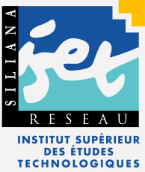 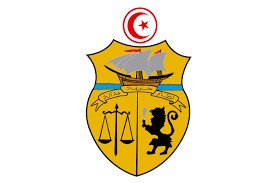 REPUBLIQUE TUNISIENNEMINISTERE DE L’ENSEIGNEMENT SUPERIEURET DE LA RECHERCHE SCIENTIFIQUEProjet PROMESSE - 02/2022PAQ DGSE